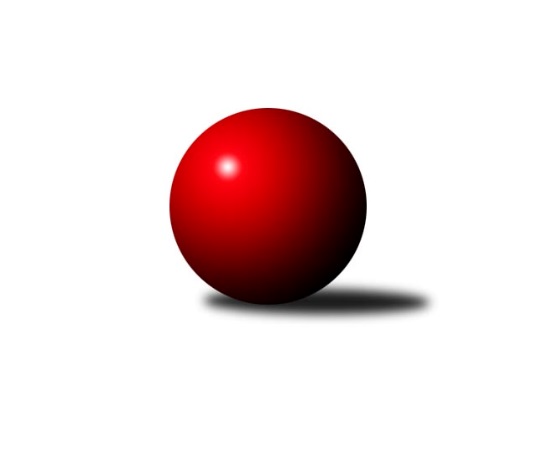 Č.10Ročník 2015/2016	16.6.2024 Meziokresní přebor-Bruntál, Opava 2015/2016Statistika 10. kolaTabulka družstev:		družstvo	záp	výh	rem	proh	skore	sety	průměr	body	plné	dorážka	chyby	1.	TJ Horní Benešov ˝E˝	10	9	0	1	74 : 26 	(53.0 : 27.0)	1631	18	1146	484	28.5	2.	KK PEPINO Bruntál	10	8	0	2	70 : 30 	(53.5 : 26.5)	1577	16	1115	461	36.8	3.	TJ Jiskra Rýmařov ˝C˝	10	7	0	3	64 : 36 	(48.5 : 31.5)	1594	14	1125	470	30.4	4.	TJ Kovohutě Břidličná ˝D˝	10	7	0	3	64 : 36 	(45.0 : 35.0)	1559	14	1086	473	28.9	5.	TJ Kovohutě Břidličná ˝C˝	10	5	0	5	55 : 45 	(41.0 : 39.0)	1455	10	1032	423	40	6.	RSKK Raciborz	10	5	0	5	48 : 52 	(37.0 : 43.0)	1572	10	1103	468	33.9	7.	TJ Opava ˝D˝	10	5	0	5	43 : 57 	(36.5 : 43.5)	1462	10	1065	397	48	8.	KK Minerva Opava ˝C˝	10	5	0	5	42 : 58 	(35.0 : 45.0)	1535	10	1104	431	42.9	9.	TJ Horní Benešov ˝D˝	10	4	0	6	47 : 53 	(37.5 : 42.5)	1498	8	1072	427	38.6	10.	TJ Horní Benešov ˝F˝	10	2	0	8	34 : 66 	(35.0 : 45.0)	1497	4	1071	426	38.6	11.	TJ Sokol Chvalíkovice ˝B˝	10	2	0	8	25 : 75 	(28.0 : 52.0)	1515	4	1073	442	41.5	12.	KK PEPINO Bruntál ˝B˝	10	1	0	9	34 : 66 	(30.0 : 50.0)	1384	2	1008	377	60Tabulka doma:		družstvo	záp	výh	rem	proh	skore	sety	průměr	body	maximum	minimum	1.	KK PEPINO Bruntál	6	5	0	1	46 : 14 	(35.0 : 13.0)	1505	10	1544	1477	2.	TJ Kovohutě Břidličná ˝D˝	6	5	0	1	42 : 18 	(30.0 : 18.0)	1600	10	1636	1549	3.	TJ Kovohutě Břidličná ˝C˝	6	4	0	2	41 : 19 	(27.0 : 21.0)	1544	8	1605	1509	4.	TJ Horní Benešov ˝E˝	4	4	0	0	30 : 10 	(22.0 : 10.0)	1634	8	1711	1554	5.	TJ Horní Benešov ˝D˝	6	4	0	2	36 : 24 	(26.0 : 22.0)	1585	8	1613	1546	6.	TJ Opava ˝D˝	6	4	0	2	35 : 25 	(29.5 : 18.5)	1539	8	1638	1425	7.	RSKK Raciborz	4	3	0	1	26 : 14 	(17.0 : 15.0)	1508	6	1555	1452	8.	TJ Jiskra Rýmařov ˝C˝	4	2	0	2	26 : 14 	(21.0 : 11.0)	1630	4	1679	1595	9.	KK Minerva Opava ˝C˝	4	2	0	2	20 : 20 	(16.0 : 16.0)	1615	4	1665	1534	10.	KK PEPINO Bruntál ˝B˝	5	1	0	4	22 : 28 	(18.0 : 22.0)	1354	2	1406	1305	11.	TJ Horní Benešov ˝F˝	4	1	0	3	16 : 24 	(13.5 : 18.5)	1585	2	1642	1547	12.	TJ Sokol Chvalíkovice ˝B˝	5	1	0	4	11 : 39 	(15.0 : 25.0)	1559	2	1617	1484Tabulka venku:		družstvo	záp	výh	rem	proh	skore	sety	průměr	body	maximum	minimum	1.	TJ Horní Benešov ˝E˝	6	5	0	1	44 : 16 	(31.0 : 17.0)	1630	10	1750	1454	2.	TJ Jiskra Rýmařov ˝C˝	6	5	0	1	38 : 22 	(27.5 : 20.5)	1586	10	1637	1501	3.	KK PEPINO Bruntál	4	3	0	1	24 : 16 	(18.5 : 13.5)	1601	6	1649	1543	4.	KK Minerva Opava ˝C˝	6	3	0	3	22 : 38 	(19.0 : 29.0)	1519	6	1633	1390	5.	TJ Kovohutě Břidličná ˝D˝	4	2	0	2	22 : 18 	(15.0 : 17.0)	1545	4	1684	1395	6.	RSKK Raciborz	6	2	0	4	22 : 38 	(20.0 : 28.0)	1582	4	1689	1343	7.	TJ Kovohutě Břidličná ˝C˝	4	1	0	3	14 : 26 	(14.0 : 18.0)	1456	2	1547	1394	8.	TJ Sokol Chvalíkovice ˝B˝	5	1	0	4	14 : 36 	(13.0 : 27.0)	1505	2	1552	1444	9.	TJ Horní Benešov ˝F˝	6	1	0	5	18 : 42 	(21.5 : 26.5)	1496	2	1619	1416	10.	TJ Opava ˝D˝	4	1	0	3	8 : 32 	(7.0 : 25.0)	1443	2	1578	1309	11.	TJ Horní Benešov ˝D˝	4	0	0	4	11 : 29 	(11.5 : 20.5)	1506	0	1620	1366	12.	KK PEPINO Bruntál ˝B˝	5	0	0	5	12 : 38 	(12.0 : 28.0)	1396	0	1475	1284Tabulka podzimní části:		družstvo	záp	výh	rem	proh	skore	sety	průměr	body	doma	venku	1.	TJ Horní Benešov ˝E˝	10	9	0	1	74 : 26 	(53.0 : 27.0)	1631	18 	4 	0 	0 	5 	0 	1	2.	KK PEPINO Bruntál	10	8	0	2	70 : 30 	(53.5 : 26.5)	1577	16 	5 	0 	1 	3 	0 	1	3.	TJ Jiskra Rýmařov ˝C˝	10	7	0	3	64 : 36 	(48.5 : 31.5)	1594	14 	2 	0 	2 	5 	0 	1	4.	TJ Kovohutě Břidličná ˝D˝	10	7	0	3	64 : 36 	(45.0 : 35.0)	1559	14 	5 	0 	1 	2 	0 	2	5.	TJ Kovohutě Břidličná ˝C˝	10	5	0	5	55 : 45 	(41.0 : 39.0)	1455	10 	4 	0 	2 	1 	0 	3	6.	RSKK Raciborz	10	5	0	5	48 : 52 	(37.0 : 43.0)	1572	10 	3 	0 	1 	2 	0 	4	7.	TJ Opava ˝D˝	10	5	0	5	43 : 57 	(36.5 : 43.5)	1462	10 	4 	0 	2 	1 	0 	3	8.	KK Minerva Opava ˝C˝	10	5	0	5	42 : 58 	(35.0 : 45.0)	1535	10 	2 	0 	2 	3 	0 	3	9.	TJ Horní Benešov ˝D˝	10	4	0	6	47 : 53 	(37.5 : 42.5)	1498	8 	4 	0 	2 	0 	0 	4	10.	TJ Horní Benešov ˝F˝	10	2	0	8	34 : 66 	(35.0 : 45.0)	1497	4 	1 	0 	3 	1 	0 	5	11.	TJ Sokol Chvalíkovice ˝B˝	10	2	0	8	25 : 75 	(28.0 : 52.0)	1515	4 	1 	0 	4 	1 	0 	4	12.	KK PEPINO Bruntál ˝B˝	10	1	0	9	34 : 66 	(30.0 : 50.0)	1384	2 	1 	0 	4 	0 	0 	5Tabulka jarní části:		družstvo	záp	výh	rem	proh	skore	sety	průměr	body	doma	venku	1.	TJ Horní Benešov ˝F˝	0	0	0	0	0 : 0 	(0.0 : 0.0)	0	0 	0 	0 	0 	0 	0 	0 	2.	TJ Horní Benešov ˝D˝	0	0	0	0	0 : 0 	(0.0 : 0.0)	0	0 	0 	0 	0 	0 	0 	0 	3.	RSKK Raciborz	0	0	0	0	0 : 0 	(0.0 : 0.0)	0	0 	0 	0 	0 	0 	0 	0 	4.	KK PEPINO Bruntál	0	0	0	0	0 : 0 	(0.0 : 0.0)	0	0 	0 	0 	0 	0 	0 	0 	5.	KK PEPINO Bruntál ˝B˝	0	0	0	0	0 : 0 	(0.0 : 0.0)	0	0 	0 	0 	0 	0 	0 	0 	6.	TJ Kovohutě Břidličná ˝D˝	0	0	0	0	0 : 0 	(0.0 : 0.0)	0	0 	0 	0 	0 	0 	0 	0 	7.	TJ Kovohutě Břidličná ˝C˝	0	0	0	0	0 : 0 	(0.0 : 0.0)	0	0 	0 	0 	0 	0 	0 	0 	8.	TJ Sokol Chvalíkovice ˝B˝	0	0	0	0	0 : 0 	(0.0 : 0.0)	0	0 	0 	0 	0 	0 	0 	0 	9.	TJ Opava ˝D˝	0	0	0	0	0 : 0 	(0.0 : 0.0)	0	0 	0 	0 	0 	0 	0 	0 	10.	KK Minerva Opava ˝C˝	0	0	0	0	0 : 0 	(0.0 : 0.0)	0	0 	0 	0 	0 	0 	0 	0 	11.	TJ Jiskra Rýmařov ˝C˝	0	0	0	0	0 : 0 	(0.0 : 0.0)	0	0 	0 	0 	0 	0 	0 	0 	12.	TJ Horní Benešov ˝E˝	0	0	0	0	0 : 0 	(0.0 : 0.0)	0	0 	0 	0 	0 	0 	0 	0 Zisk bodů pro družstvo:		jméno hráče	družstvo	body	zápasy	v %	dílčí body	sety	v %	1.	Tomáš Janalík 	KK PEPINO Bruntál 	20	/	10	(100%)		/		(%)	2.	Zdeněk Černý 	TJ Horní Benešov ˝E˝ 	18	/	10	(90%)		/		(%)	3.	Petr Kozák 	TJ Horní Benešov ˝E˝ 	16	/	9	(89%)		/		(%)	4.	Pavel Přikryl 	TJ Jiskra Rýmařov ˝C˝ 	16	/	10	(80%)		/		(%)	5.	Jan Mlčák 	KK PEPINO Bruntál ˝B˝ 	16	/	10	(80%)		/		(%)	6.	Ota Pidima 	TJ Kovohutě Břidličná ˝D˝ 	16	/	10	(80%)		/		(%)	7.	Leoš Řepka ml. 	TJ Kovohutě Břidličná ˝C˝ 	14	/	7	(100%)		/		(%)	8.	Josef Novotný 	KK PEPINO Bruntál ˝B˝ 	14	/	10	(70%)		/		(%)	9.	Pavel Švan 	TJ Jiskra Rýmařov ˝C˝ 	14	/	10	(70%)		/		(%)	10.	Miroslav Langer 	TJ Jiskra Rýmařov ˝C˝ 	14	/	10	(70%)		/		(%)	11.	Zdeněk Smrža 	TJ Horní Benešov ˝D˝ 	14	/	10	(70%)		/		(%)	12.	Richard Janalík 	KK PEPINO Bruntál 	12	/	8	(75%)		/		(%)	13.	Zdeněk Janák 	TJ Horní Benešov ˝E˝ 	12	/	9	(67%)		/		(%)	14.	Gabriela Beinhaeurová 	KK Minerva Opava ˝C˝ 	12	/	9	(67%)		/		(%)	15.	Jan Doseděl 	TJ Kovohutě Břidličná ˝D˝ 	12	/	10	(60%)		/		(%)	16.	Krzysztof Wróblewski 	RSKK Raciborz 	11	/	10	(55%)		/		(%)	17.	Miroslava Hendrychová 	TJ Opava ˝D˝ 	10	/	6	(83%)		/		(%)	18.	Ladislav Stárek st. 	TJ Kovohutě Břidličná ˝D˝ 	10	/	7	(71%)		/		(%)	19.	Martin Kaduk 	KK PEPINO Bruntál 	10	/	8	(63%)		/		(%)	20.	Jiří Večeřa 	TJ Kovohutě Břidličná ˝D˝ 	10	/	8	(63%)		/		(%)	21.	Jaroslav Zelinka 	TJ Kovohutě Břidličná ˝C˝ 	10	/	8	(63%)		/		(%)	22.	Jaromír Hendrych st. 	TJ Horní Benešov ˝F˝ 	10	/	9	(56%)		/		(%)	23.	Mariusz Gierczak 	RSKK Raciborz 	10	/	10	(50%)		/		(%)	24.	Dalibor Krejčiřík 	TJ Sokol Chvalíkovice ˝B˝ 	8	/	8	(50%)		/		(%)	25.	František Ocelák 	KK PEPINO Bruntál 	8	/	8	(50%)		/		(%)	26.	Zdeňka Habartová 	TJ Horní Benešov ˝D˝ 	8	/	9	(44%)		/		(%)	27.	Oldřich Tomečka 	KK Minerva Opava ˝C˝ 	8	/	9	(44%)		/		(%)	28.	Milan Franer 	TJ Opava ˝D˝ 	7	/	4	(88%)		/		(%)	29.	Josef Kočař 	TJ Kovohutě Břidličná ˝C˝ 	7	/	7	(50%)		/		(%)	30.	Radek Fischer 	KK Minerva Opava ˝C˝ 	6	/	6	(50%)		/		(%)	31.	Jan Fadrný 	TJ Horní Benešov ˝D˝ 	6	/	6	(50%)		/		(%)	32.	Luděk Häusler 	TJ Kovohutě Břidličná ˝C˝ 	6	/	6	(50%)		/		(%)	33.	Anna Dosedělová 	TJ Kovohutě Břidličná ˝C˝ 	6	/	6	(50%)		/		(%)	34.	Vladislav Kobelár 	TJ Opava ˝D˝ 	6	/	7	(43%)		/		(%)	35.	Pavla Hendrychová 	TJ Horní Benešov ˝F˝ 	6	/	8	(38%)		/		(%)	36.	Roman Swaczyna 	TJ Horní Benešov ˝E˝ 	6	/	8	(38%)		/		(%)	37.	Miroslav Petřek st.	TJ Horní Benešov ˝F˝ 	6	/	9	(33%)		/		(%)	38.	Zbyněk Tesař 	TJ Horní Benešov ˝D˝ 	6	/	9	(33%)		/		(%)	39.	Stanislav Lichnovský 	TJ Jiskra Rýmařov ˝C˝ 	6	/	10	(30%)		/		(%)	40.	Artur Tokarski 	RSKK Raciborz 	4	/	3	(67%)		/		(%)	41.	Cezary Koczorski 	RSKK Raciborz 	4	/	4	(50%)		/		(%)	42.	Ryszard Grygiel 	RSKK Raciborz 	4	/	4	(50%)		/		(%)	43.	Jan Kriwenky 	TJ Horní Benešov ˝E˝ 	4	/	4	(50%)		/		(%)	44.	Josef Klapetek 	TJ Opava ˝D˝ 	4	/	4	(50%)		/		(%)	45.	Zdeněk Žanda 	TJ Horní Benešov ˝F˝ 	4	/	4	(50%)		/		(%)	46.	Pavel Dvořák 	KK PEPINO Bruntál 	4	/	5	(40%)		/		(%)	47.	Sabina Trulejová 	TJ Sokol Chvalíkovice ˝B˝ 	4	/	5	(40%)		/		(%)	48.	Zdeněk Kment 	TJ Horní Benešov ˝F˝ 	4	/	9	(22%)		/		(%)	49.	Dariusz Jaszewski 	RSKK Raciborz 	3	/	6	(25%)		/		(%)	50.	Daniel Beinhauer 	TJ Sokol Chvalíkovice ˝B˝ 	3	/	9	(17%)		/		(%)	51.	Jiří Novák 	TJ Opava ˝D˝ 	2	/	1	(100%)		/		(%)	52.	Jan Chovanec 	TJ Opava ˝D˝ 	2	/	1	(100%)		/		(%)	53.	Lubomír Bičík 	KK Minerva Opava ˝C˝ 	2	/	2	(50%)		/		(%)	54.	Barbora Bártková 	TJ Horní Benešov ˝D˝ 	2	/	3	(33%)		/		(%)	55.	Marek Prusicki 	RSKK Raciborz 	2	/	3	(33%)		/		(%)	56.	Lenka Markusová 	TJ Opava ˝D˝ 	2	/	4	(25%)		/		(%)	57.	Roman Škrobánek 	TJ Opava ˝D˝ 	2	/	4	(25%)		/		(%)	58.	Otto Mückstein 	TJ Sokol Chvalíkovice ˝B˝ 	2	/	4	(25%)		/		(%)	59.	Martin Bičík 	KK Minerva Opava ˝C˝ 	2	/	4	(25%)		/		(%)	60.	Barbora Víchová 	TJ Sokol Chvalíkovice ˝B˝ 	2	/	5	(20%)		/		(%)	61.	Vladimír Štrbík 	TJ Kovohutě Břidličná ˝D˝ 	2	/	5	(20%)		/		(%)	62.	David Beinhauer 	TJ Sokol Chvalíkovice ˝B˝ 	2	/	6	(17%)		/		(%)	63.	Lubomír Khýr 	TJ Kovohutě Břidličná ˝C˝ 	2	/	6	(17%)		/		(%)	64.	Lenka Hrnčířová 	KK Minerva Opava ˝C˝ 	2	/	9	(11%)		/		(%)	65.	Barbora Nepožitková 	KK PEPINO Bruntál ˝B˝ 	2	/	9	(11%)		/		(%)	66.	Jindřich Dankovič 	TJ Horní Benešov ˝D˝ 	1	/	3	(17%)		/		(%)	67.	Lukáš Janalík 	KK PEPINO Bruntál 	0	/	1	(0%)		/		(%)	68.	Milan Milián 	KK PEPINO Bruntál ˝B˝ 	0	/	1	(0%)		/		(%)	69.	Pavel Jašek 	TJ Opava ˝D˝ 	0	/	1	(0%)		/		(%)	70.	Přemysl Janalík 	KK PEPINO Bruntál ˝B˝ 	0	/	1	(0%)		/		(%)	71.	Adéla Orságová 	KK PEPINO Bruntál ˝B˝ 	0	/	3	(0%)		/		(%)	72.	Adéla Vaidová 	TJ Sokol Chvalíkovice ˝B˝ 	0	/	3	(0%)		/		(%)	73.	Karel Michalka 	TJ Opava ˝D˝ 	0	/	4	(0%)		/		(%)	74.	Vilibald Marker 	TJ Opava ˝D˝ 	0	/	4	(0%)		/		(%)	75.	Michal Nepožitek 	KK PEPINO Bruntál ˝B˝ 	0	/	6	(0%)		/		(%)Průměry na kuželnách:		kuželna	průměr	plné	dorážka	chyby	výkon na hráče	1.	Minerva Opava, 1-2	1621	1157	464	34.8	(405.4)	2.	KK Jiskra Rýmařov, 1-4	1611	1143	467	33.5	(402.8)	3.	TJ Sokol Chvalíkovice, 1-2	1588	1120	468	35.0	(397.2)	4.	 Horní Benešov, 1-4	1586	1121	465	37.1	(396.7)	5.	TJ Opava, 1-4	1547	1095	451	45.0	(386.8)	6.	TJ Kovohutě Břidličná, 1-2	1546	1094	452	34.3	(386.7)	7.	RSKK Raciborz, 1-4	1461	1045	416	43.1	(365.3)	8.	KK Pepino Bruntál, 1-2	1426	1017	408	47.1	(356.5)Nejlepší výkony na kuželnách:Minerva Opava, 1-2TJ Horní Benešov ˝E˝	1718	3. kolo	Zdeněk Janák 	TJ Horní Benešov ˝E˝	446	3. koloKK Minerva Opava ˝C˝	1665	5. kolo	Petr Kozák 	TJ Horní Benešov ˝E˝	446	3. koloKK Minerva Opava ˝C˝	1632	3. kolo	Oldřich Tomečka 	KK Minerva Opava ˝C˝	443	5. koloKK Minerva Opava ˝C˝	1628	9. kolo	Gabriela Beinhaeurová 	KK Minerva Opava ˝C˝	438	5. koloRSKK Raciborz	1622	5. kolo	Krzysztof Wróblewski 	RSKK Raciborz	435	5. koloTJ Kovohutě Břidličná ˝D˝	1597	9. kolo	Oldřich Tomečka 	KK Minerva Opava ˝C˝	428	3. koloTJ Opava ˝D˝	1578	7. kolo	Ladislav Stárek st. 	TJ Kovohutě Břidličná ˝D˝	421	9. koloKK Minerva Opava ˝C˝	1534	7. kolo	Gabriela Beinhaeurová 	KK Minerva Opava ˝C˝	421	3. kolo		. kolo	Gabriela Beinhaeurová 	KK Minerva Opava ˝C˝	419	9. kolo		. kolo	Roman Swaczyna 	TJ Horní Benešov ˝E˝	417	3. koloKK Jiskra Rýmařov, 1-4TJ Jiskra Rýmařov ˝C˝	1679	7. kolo	Krzysztof Wróblewski 	RSKK Raciborz	448	7. koloKK PEPINO Bruntál	1649	2. kolo	Oldřich Tomečka 	KK Minerva Opava ˝C˝	439	4. koloKK Minerva Opava ˝C˝	1633	4. kolo	Pavel Švan 	TJ Jiskra Rýmařov ˝C˝	437	7. koloTJ Jiskra Rýmařov ˝C˝	1627	9. kolo	Pavel Přikryl 	TJ Jiskra Rýmařov ˝C˝	435	4. koloTJ Jiskra Rýmařov ˝C˝	1618	4. kolo	Tomáš Janalík 	KK PEPINO Bruntál	434	2. koloRSKK Raciborz	1600	7. kolo	Pavel Švan 	TJ Jiskra Rýmařov ˝C˝	433	2. koloTJ Jiskra Rýmařov ˝C˝	1595	2. kolo	Pavel Přikryl 	TJ Jiskra Rýmařov ˝C˝	429	7. koloTJ Opava ˝D˝	1489	9. kolo	Miroslav Langer 	TJ Jiskra Rýmařov ˝C˝	428	4. kolo		. kolo	Cezary Koczorski 	RSKK Raciborz	424	7. kolo		. kolo	Miroslav Langer 	TJ Jiskra Rýmařov ˝C˝	421	9. koloTJ Sokol Chvalíkovice, 1-2TJ Horní Benešov ˝E˝	1664	4. kolo	Pavla Hendrychová 	TJ Horní Benešov ˝F˝	456	10. koloTJ Jiskra Rýmařov ˝C˝	1637	6. kolo	Krzysztof Wróblewski 	RSKK Raciborz	446	8. koloRSKK Raciborz	1633	8. kolo	Dalibor Krejčiřík 	TJ Sokol Chvalíkovice ˝B˝	443	6. koloTJ Sokol Chvalíkovice ˝B˝	1617	10. kolo	Gabriela Beinhaeurová 	KK Minerva Opava ˝C˝	443	2. koloKK Minerva Opava ˝C˝	1610	2. kolo	Petr Kozák 	TJ Horní Benešov ˝E˝	440	4. koloTJ Sokol Chvalíkovice ˝B˝	1591	6. kolo	Radek Fischer 	KK Minerva Opava ˝C˝	439	2. koloTJ Sokol Chvalíkovice ˝B˝	1560	8. kolo	Mariusz Gierczak 	RSKK Raciborz	428	8. koloTJ Horní Benešov ˝F˝	1550	10. kolo	Barbora Víchová 	TJ Sokol Chvalíkovice ˝B˝	425	10. koloTJ Sokol Chvalíkovice ˝B˝	1541	2. kolo	Miroslav Langer 	TJ Jiskra Rýmařov ˝C˝	421	6. koloTJ Sokol Chvalíkovice ˝B˝	1484	4. kolo	Zdeněk Černý 	TJ Horní Benešov ˝E˝	420	4. kolo Horní Benešov, 1-4TJ Horní Benešov ˝E˝	1711	9. kolo	Zdeněk Černý 	TJ Horní Benešov ˝E˝	467	9. koloTJ Kovohutě Břidličná ˝D˝	1684	2. kolo	Zdeněk Černý 	TJ Horní Benešov ˝E˝	456	5. koloTJ Horní Benešov ˝E˝	1646	7. kolo	Jan Doseděl 	TJ Kovohutě Břidličná ˝D˝	454	2. koloTJ Horní Benešov ˝F˝	1642	6. kolo	Zdeněk Černý 	TJ Horní Benešov ˝E˝	448	7. koloKK PEPINO Bruntál	1638	4. kolo	Jiří Večeřa 	TJ Kovohutě Břidličná ˝D˝	447	2. koloTJ Jiskra Rýmařov ˝C˝	1637	10. kolo	Petr Kozák 	TJ Horní Benešov ˝E˝	443	9. koloTJ Horní Benešov ˝E˝	1625	5. kolo	Zdeněk Janák 	TJ Horní Benešov ˝E˝	443	9. koloTJ Jiskra Rýmařov ˝C˝	1623	5. kolo	Jan Doseděl 	TJ Kovohutě Břidličná ˝D˝	442	4. koloTJ Horní Benešov ˝D˝	1620	9. kolo	Petr Kozák 	TJ Horní Benešov ˝E˝	438	7. koloTJ Horní Benešov ˝F˝	1619	7. kolo	Miroslav Petřek st.	TJ Horní Benešov ˝F˝	438	6. koloTJ Opava, 1-4TJ Horní Benešov ˝E˝	1750	8. kolo	Zdeněk Janák 	TJ Horní Benešov ˝E˝	481	8. koloRSKK Raciborz	1689	10. kolo	Zdeněk Černý 	TJ Horní Benešov ˝E˝	466	8. koloTJ Opava ˝D˝	1638	4. kolo	Zdeněk Smrža 	TJ Horní Benešov ˝D˝	455	2. koloTJ Opava ˝D˝	1621	10. kolo	Petr Kozák 	TJ Horní Benešov ˝E˝	449	8. koloTJ Horní Benešov ˝D˝	1557	2. kolo	Josef Novotný 	KK PEPINO Bruntál ˝B˝	448	6. koloTJ Opava ˝D˝	1542	1. kolo	Artur Tokarski 	RSKK Raciborz	440	10. koloTJ Opava ˝D˝	1522	2. kolo	Josef Klapetek 	TJ Opava ˝D˝	440	4. koloTJ Opava ˝D˝	1484	6. kolo	Milan Franer 	TJ Opava ˝D˝	431	10. koloTJ Kovohutě Břidličná ˝C˝	1460	4. kolo	Krzysztof Wróblewski 	RSKK Raciborz	431	10. koloTJ Sokol Chvalíkovice ˝B˝	1444	1. kolo	Jan Chovanec 	TJ Opava ˝D˝	429	1. koloTJ Kovohutě Břidličná, 1-2TJ Kovohutě Břidličná ˝D˝	1636	5. kolo	Dalibor Krejčiřík 	TJ Sokol Chvalíkovice ˝B˝	444	5. koloTJ Horní Benešov ˝E˝	1630	10. kolo	Leoš Řepka ml. 	TJ Kovohutě Břidličná ˝C˝	432	6. koloTJ Kovohutě Břidličná ˝D˝	1620	10. kolo	Tomáš Janalík 	KK PEPINO Bruntál	432	8. koloTJ Kovohutě Břidličná ˝D˝	1610	1. kolo	Ota Pidima 	TJ Kovohutě Břidličná ˝D˝	431	10. koloRSKK Raciborz	1606	1. kolo	Jan Doseděl 	TJ Kovohutě Břidličná ˝D˝	430	5. koloTJ Kovohutě Břidličná ˝C˝	1605	7. kolo	Ota Pidima 	TJ Kovohutě Břidličná ˝D˝	424	3. koloTJ Kovohutě Břidličná ˝D˝	1601	3. kolo	Mariusz Gierczak 	RSKK Raciborz	424	1. koloTJ Jiskra Rýmařov ˝C˝	1590	1. kolo	Josef Novotný 	KK PEPINO Bruntál ˝B˝	423	8. koloTJ Kovohutě Břidličná ˝D˝	1581	6. kolo	Anna Dosedělová 	TJ Kovohutě Břidličná ˝C˝	422	7. koloTJ Sokol Chvalíkovice ˝B˝	1552	5. kolo	Petr Kozák 	TJ Horní Benešov ˝E˝	420	10. koloRSKK Raciborz, 1-4TJ Horní Benešov ˝E˝	1564	6. kolo	Krzysztof Wróblewski 	RSKK Raciborz	422	4. koloRSKK Raciborz	1555	9. kolo	Leoš Řepka ml. 	TJ Kovohutě Břidličná ˝C˝	417	2. koloRSKK Raciborz	1531	4. kolo	Krzysztof Wróblewski 	RSKK Raciborz	415	9. koloRSKK Raciborz	1494	6. kolo	Josef Novotný 	KK PEPINO Bruntál ˝B˝	414	4. koloRSKK Raciborz	1452	2. kolo	Zdeněk Janák 	TJ Horní Benešov ˝E˝	411	6. koloTJ Horní Benešov ˝F˝	1416	9. kolo	Petr Kozák 	TJ Horní Benešov ˝E˝	408	6. koloTJ Kovohutě Břidličná ˝C˝	1394	2. kolo	Mariusz Gierczak 	RSKK Raciborz	405	9. koloKK PEPINO Bruntál ˝B˝	1284	4. kolo	Mariusz Gierczak 	RSKK Raciborz	400	2. kolo		. kolo	Zdeněk Černý 	TJ Horní Benešov ˝E˝	389	6. kolo		. kolo	Miroslav Petřek st.	TJ Horní Benešov ˝F˝	389	9. koloKK Pepino Bruntál, 1-2KK PEPINO Bruntál	1544	5. kolo	Ota Pidima 	TJ Kovohutě Břidličná ˝D˝	417	7. koloKK PEPINO Bruntál	1509	10. kolo	Richard Janalík 	KK PEPINO Bruntál	417	5. koloKK PEPINO Bruntál	1509	1. kolo	Richard Janalík 	KK PEPINO Bruntál	415	1. koloTJ Jiskra Rýmařov ˝C˝	1501	3. kolo	Pavel Přikryl 	TJ Jiskra Rýmařov ˝C˝	407	3. koloKK PEPINO Bruntál	1498	3. kolo	Tomáš Janalík 	KK PEPINO Bruntál	406	5. koloKK PEPINO Bruntál	1492	7. kolo	Josef Novotný 	KK PEPINO Bruntál ˝B˝	403	7. koloTJ Sokol Chvalíkovice ˝B˝	1485	9. kolo	Tomáš Janalík 	KK PEPINO Bruntál	403	3. koloKK PEPINO Bruntál	1477	9. kolo	Lubomír Bičík 	KK Minerva Opava ˝C˝	401	1. koloTJ Horní Benešov ˝E˝	1454	1. kolo	Miroslav Petřek st.	TJ Horní Benešov ˝F˝	397	5. koloKK Minerva Opava ˝C˝	1448	1. kolo	Jan Mlčák 	KK PEPINO Bruntál ˝B˝	395	5. koloČetnost výsledků:	8.0 : 2.0	18x	7.0 : 3.0	1x	6.0 : 4.0	9x	4.0 : 6.0	12x	3.0 : 7.0	1x	2.0 : 8.0	7x	10.0 : 0.0	8x	1.0 : 9.0	1x	0.0 : 10.0	3x